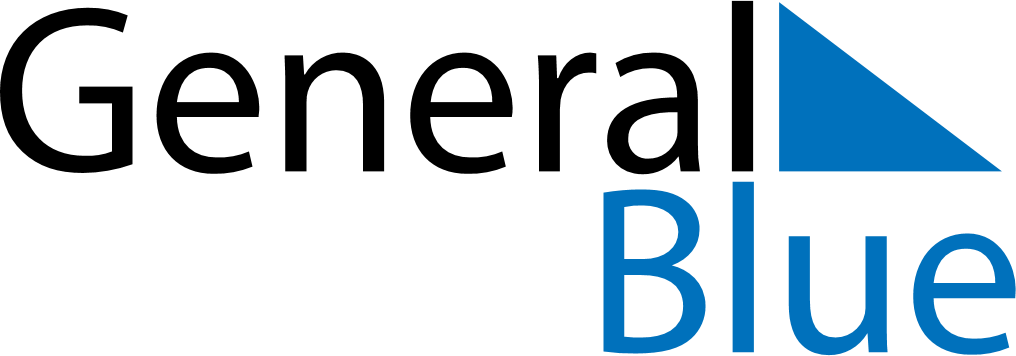 August 2023August 2023August 2023French GuianaFrench GuianaMONTUEWEDTHUFRISATSUN1234567891011121314151617181920Assumption2122232425262728293031